Economics Syllabus – Fall 2015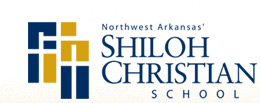 Carly Shellhammercarlys@shilohsaints.orgwww.cshellhammer.weebly.com7th/8th PeriodCOURSE DESCRIPTIONEconomics is a one semester course introducing basic economic principles and current economic issues with a focus on the American economy. Students will examine components of the American economy such as price, competition, business, and banking institutions. We will not only present the vocabulary and the issues of economics, but also to offer a Biblical framework for making Godly choices.LEARNING OBJECTIVESUpon the successful completion of this course, students will be able to- develop an economic way of thinking.- understand the nature of supply and demand.- identify the benefits and limitations of the price system and how prices are managed    		and determined.- explain how markets are competitive, and how they are regulated.STOCK MARKET GAMEStudents will participate in a project known as the Stock Market Game where they will learn how the stock market works through a hands-on approach. More detailed information will be provided closer to the project time.SUPPLIESYou should have access to a computer outside of the classroom (we have computers in the classroom).Homework and review problems will be online.Textbook will be online for use outside of the classroom.Pencil/PenNotebook, composition, or notebook paperTextbook: McEachern, William A. Contemporary Economics 3e. Mason, OH: South Western Cengage Learning, 2008.GRADING SCALEThe Semester average is determined by the following percentages:	Cumulative semester average:	80%	Semester final exam:		20%Cumulative Semester grades:Assignments/Daily work	20%Stock Market Game		10%Chapter Tests: 		70%REMINDI use a service called Remind (www.remind.com) quite regularly throughout the school year for quick reminders, notification of change of plans, send encouraging words, etc.  I am requiring each student to sign up for this service.  What's great is that I can text you without you knowing my cell phone number or me knowing yours!  Your parents/guardians are also welcome to sign up.Using your cell phone, text the specified message to the phone number 810107th Period Econ		“@econ7per”8th Period Econ		“@econ8per”Late/Make-up assignments and TestsAssignments :Assignments are due in class on the date indicated.  The student is responsible for obtaining all make-up work.  The lesson plan/assignments are posted in the classroom at the beginning of each week.  The lesson plan/assignments are also be available on RenWeb.  For assignments, students will have time to complete their work equal to the time missed.   Late assignments will be reduced by 50%.  Late assignments will not be accepted after the chapter test has been given.  Any videos watched during class will be made available via my class website (www.cshellhammer.weebly.com) and/or a shared dropbox folder.  It is the student’s responsibility to review the material missed while absent.  Tests/Quizzes:A student with an excused absence for a test that was announced while they were present will be expected to take the test when they return (as defined in the student handbook).  If other arrangements need to be made to makeup tests, they must be made in advance.Missing work and Absence/Tardy PoliciesTests, assignments, etc. that are not completed by the due date will be entered into the grade book with an "M", worth zero points.  If the student has an excused absence, that "M" will be changed into the grade the student earns when the work is completed in a timely manner according to the student handbook and turned in.Excused absences: result in 100% credit for all make-up work completed within the allotted time frame.Unexcused absences: result in 0% credit for all missed work including tests.Planned absences: result in 100% credit for all make-up work completed within the allotted time frame.Excessive absences: 7 absences per semester will be considered excessive.  See the student handbook for penalties related to excessive absences.Tardies: Four tardies per semester in the same class will be considered excessive.  The fourth tardy will constitute Thursday morning detention at 6:45am.COURSE OUTLINEThis is only an approximate outline and is subject to change as the teacher sees fit.What is Economics?Economic Systems.US Private and Public Sectors.Stock Market Introduction/ Stock Market Game Demand.Supply.Market forces.Market structure.Price, Quantity, and Market Equilibrium.Wrapping up/ReviewFinal Exams